Karl Von Linné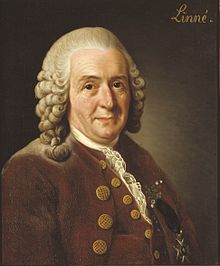 Par Alexis et PhillipeNom : LinnéNom : complet Karl Von LinnéPériode de temps : 1707-1778Pays : SuèdeThéorie : nomenclature binominal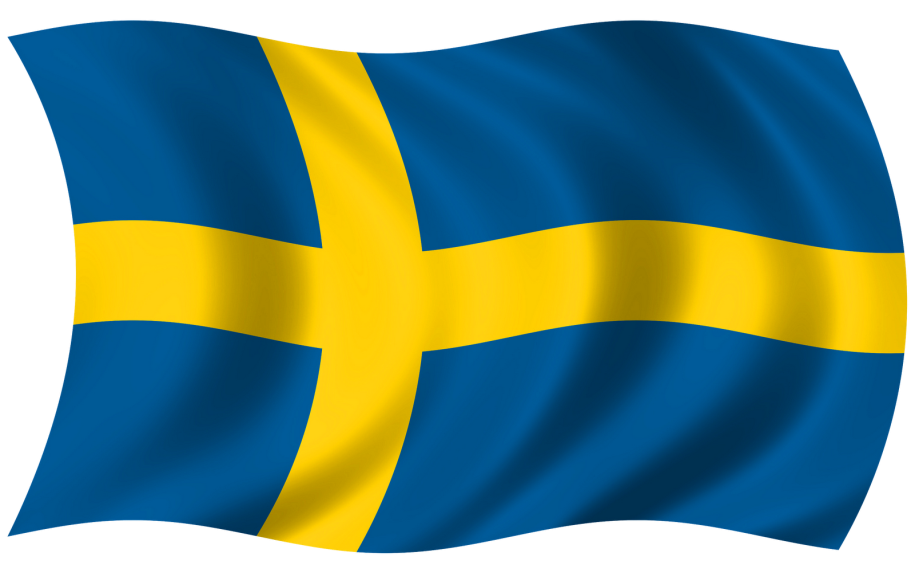 Œuvre : Systema naturae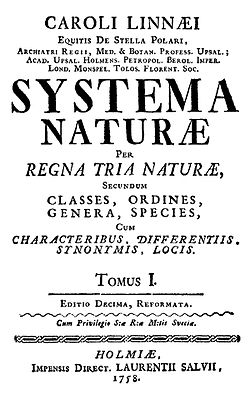 